Schriftelijke vragen 										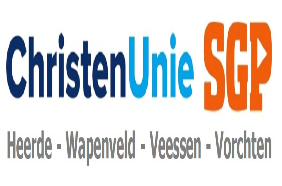 Reg. Nr. 2022-06ToelichtingOns bereiken berichten dat het busvervoer in onze Gemeente Heerde momenteel totaal vastloopt en er geen sprake meer is van een geregeld openbaar vervoer in onze Gemeente Heerde.Ter illustratie dit voorbeeld van een inwoner, maar we horen de klachten veel breder."Lang leve het openbaar vervoer in 2022!In plaats van om het kwartier rijdt de bus inmiddels nog maar 1x per half uur. Ach ja, ook goed. Zo ging dat eerder ook.Maar..... als de bus vol zit, rijdt deze de bushalte gewoon voorbij. Logisch, want je past er niet meer bij. Alleen jammer als dan de bus die pas een half uur later komt ook vol zit. Wat dan? Nog maar weer een half uur wachten?????Waarom rijden ze 's morgens vroeg niet met grotere bussen?O wacht, dit probleem geldt alleen maar ALS de bussen rijden, want helaas..... ook vanmorgen vallen er weer bussen uit. Gelukkig is er een app waar het soms ook in staat. Ach ja, en dan is er nog de fiets.Fijn een gratis OV.... en dan zijn er vandaag nog niet eens stakingen en dan heb ik het nog helemaal nog niet gehad over de treinen....Wat een puzzel voor de kids om overal op tijd te komen.Het leven van onze MBO-ers en HBO-ers is niet altijd simpel.En weet je, niemand kan er verder wat aan doen. Iets met personeelstekort? Inmiddels overal een groot probleem!"Graag de volgende vraag/vragen schriftelijk beantwoorden:Is de gemeente Heerde op de hoogte van de zeer gebrekkige uitvoering van de afspraken met het OV in de kernen Heerde en Wapenveld?Ervan uitgaande dat dit het geval is, wat doet de Gemeente Heerde eraan om deze onacceptabele situatie te verbeteren?Met welke acties en op welke termijn wordt deze onacceptabele situatie opgepakt door de Gemeente Heerde en hoe worden inwoners en de raad daarin meegenomen?Vriendelijke groet.Namens de fractie van de CU-SGPGert van der RheeAntwoordBij de gemeente Heerde zijn deze klachten niet binnengekomen. De opdrachtgever voor het openbaar busvervoer zijn de provincies. Door een probleem met de aanbesteding 2 jaar geleden rijdt nu Keolis tot december 2022 de tijdelijke noodconcessie. Daarnaast is in de coronatijd het openbaar busvervoer ook nog eens beperkt. Waarschijnlijk worden de klachten gemeld bij Keolis en/of bij de  provincie. Dit is ook het juiste adres om de klachten te melden.De aanbesteding is de afgelopen periode door de provincies opnieuw gedaan. Er komt een nieuwe vervoerder EBS die de concessie IJssel-Vecht vanaf december 2022 gaat rijden. De regio IJssel-Vecht is een grote regio die strekt vanaf ongeveer Harderwijk- Nijkerk-Apeldoorn-Deventer-Salland- Kop van Overijssel- Noordoost polderen tot Lelystad.De nieuwe vervoerder heeft het vervoerplan 2023-2024 gepresenteerd. De aanpassing in de nieuwe dienstregeling en lijnvoering worden in de gemeente Heerde sterk verbeterd. De nieuwe dorpenroute Apeldoorn-Zwolle en visa versa  (nieuwlijn nummer 304) rijdt altijd minimaal 2x per uur en in de spits 4x per uur. Naar Zwolle rijdt de bus in de ochtendspits iedere 10 minuten, zodat de capaciteit en vervoervraag op elkaar zijn afgestemd. Daarnaast wordt er gereden met de langere bussen met 41 zitplaatsen waardoor automatisch meer capaciteit en comfort op de lijn toeneemt.Vanaf december 2022 wordt met de nieuwe vervoerder EBS de capaciteit en het comfort verbeterd. EBS zal dit via de gebruikelijke media kanalen communiceren. Ook zullen wij via de schaapskooi en de website van de gemeente communiceren over de nieuwe dienstregeling. Het vervoerplan van EBS voor de corridor Apeldoorn-Zwolle bestaat uit 3 lijnen en staat uitgebreid beschreven in hoofdstuk 7 van het vervoerplan. Het  concept vervoerplan IJssel-Vecht is bijgevoegd. Het vervoerplan krijgt een formele status op het moment dat gedeputeerde staten in Gelderland en Overijssel het plan hebben vastgesteld. De verwachting is dat dit rond 10 oktober zal zijn. Tot december zal EBS zich met name richten op de afronding van de dienstregeling die per december 2022 ingaat. EBS is voornemens om begin 2023 met de Gelderse gemeenten in gesprek te gaan over het vervoerplan 2024. Opmerkingen en/of aanvulling op het vervoerplan 2023 kunnen worden gemeld. De opmerking en/of aanvullingen zullen in het overleg worden ingebracht. Het nieuwe vervoerplan 2024 zal t.z.t. ter kennis name aan de raad worden toegezonden.Datum:  28-09-2022Van: CU-SGPAan:College via gemeentesecretarisOnderwerp:BusvervoerDatum beantwoording:03-10-2022Behandeld in college van: 18-10-2022